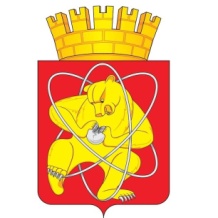 Городской округ«Закрытое административно – территориальное образование  Железногорск Красноярского края»АДМИНИСТРАЦИЯ ЗАТО г. ЖЕЛЕЗНОГОРСКПОСТАНОВЛЕНИЕ06.12.2022                                                                                                                            2574 г. ЖелезногорскО внесении изменений в постановление Администрации ЗАТО г. Железногорск от 25.11.2022 № 2433 «Об  исполнении требований Федерального закона от 09.02.2009 № 8-ФЗ» 	В соответствии с Федеральным законом от 06.10.2003 № 131- ФЗ «Об общих принципах организации местного самоуправления в Российской Федерации», Федеральным законом от 09.02.2009 № 8-ФЗ «Об обеспечении доступа к информации о деятельности государственных органов и органов местного самоуправления»,  Распоряжением Правительства РФ от 02.09.2022 № 2523-р, Уставом ЗАТО Железногорск ПОСТАНОВЛЯЮ:Внести изменение в постановление Администрации ЗАТО 
г. Железногорск от 25.11.2022 № 2433 «Об  исполнении требований Федерального закона от 09.02.2009 № 8-ФЗ», изложив приложение № 2 к постановлению в новой редакции (приложение).2. Отделу общественных связей Администрации ЗАТО г. Железногорск (И.С. Архипова) разместить настоящее постановление на официальном сайте Администрации ЗАТО г. Железногорск в информационно-телекоммуникационной сети «Интернет».  3.   Управлению     внутреннего    контроля    Администрации                ЗАТО г.  Железногорск (В.Г. Винокурова) довести до сведения населения настоящее постановление через газету «Город и горожане».4. Контроль над исполнением настоящего постановления возложить на заместителя Главы ЗАТО г.Железногорск по общественно-политической работе А.В.Калинина 5. Постановление вступает в силу с момента подписания и подлежит официальному опубликованию в газете «Город и горожане».Глава ЗАТО г. Железногорск			                                                И.Г. Куксин	Приложение 	к постановлению Администрации 	ЗАТО г. Железногорск	от 06.12.2022 № 2574Приложение № 2к постановлению Администрации ЗАТО г. Железногорскот 25.11.2022 №  2433Перечень организаций, которые с учетом особенностей сферы деятельности могут не вести официальные страницы в социальных сетях№ п/пНаименование  организации1Муниципальное предприятие ЗАТО Железногорск Красноярского края «Горэлектросеть»2Муниципальное предприятие ЗАТО Железногорск Красноярского края «Информационный центр»3Муниципальное предприятиеЗАТО Железногорск Красноярского края «Городское жилищно-коммунальное управление»4Муниципальное предприятиеЗАТО Железногорск Красноярского края «Гортеплоэнерго»5Общество с ограниченной ответственностью «Городская телефонная сеть»5Муниципальное казенное учреждение «Управление имущественным комплексом»6Муниципальное казенное учреждение «Управление имуществом, землепользования и землеустройства»7Муниципальное казенное учреждение «Централизованная бухгалтерия»8Муниципальное казенное учреждение «Управление поселковыми территориями ЗАТО Железногорск»9Муниципальное казенное  учреждение ЗАТО Железногорск «Центр общественных связей»10Муниципальное казенное учреждение «Управление физической культуры и спорта»11Муниципальное казенное учреждение «Управление образования»12Муниципальное казенное учреждение «Управление культуры»13Финансовое управление Администрации ЗАТО г. Железногорск